Beschreibung / Description:Struktur / Structure: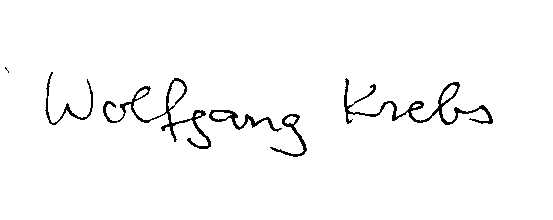 Dr. Wolfgang KrebsVeranstaltungEinführung in JAWS IIntroduction JAWS IDozentPD Dr. Wolfgang KrebsZeitraum / PeriodWS 2012Einzelheiten / DetailsProseminar, 2 SWS, ECTS-Creditsfür Anfänger geeignet / suitable for beginnersgeeignet als Schlüsselqualifikation / key skillsEinzelunterricht nach Bedarf / Individual Leesons as neededUnterrichtssprache Deutsch und Englisch / Language german and englishInstitution: ZIEWOrt / location: R.1.043 UNI-Bibliothek ErlangenTermine nach Vereinbarung / by appointment Anmeldung bis / registration: 31.12.2012 Dr. Wolfgang Krebs (wkrebs@wk-wkw.de), Tel. (mobil) 0170-2140100Im Rahmen des Erwerbs von Schlüsselqualifikationen für sehgeschädigte Studierende ist die Software JAWS zentral für Personen, die entweder überhaupt nicht mehr Texte entziffern können, oder denen Lesen große Anstrengung bereitet.Die Einführung in JAWS will nicht das kommerzielle Produkt (im schlechten Sinne) ›bewerben‹, sondern eine Einführung in das bei weitem verbreitetste Programm der Sparte Sprachausgabe bieten. Hierzu werden Grundlagen vermittelt, aber auch Techniken und Tricks, wie man mithilfe der Software rasch und ohne allzu große Mühe unter weitgehendem Verzicht auf den Monitor arbeiten kann.As part of the acquisition of key skills for visually impaired students, the JAWS software is central to people who are either not able to read texts, or if reading is hard.The Introduction to JAWS does not want to advertise a commercial product (in the bad sense). Intended is an introduction to the most common program for text to speech. For this purpose, basics are taught, but also techniques and tricks on how you can work with the software quickly and without too much effort in the substantial absence of the monitor.1Einführung / Introduction2Sprachausgabe und Vergrößerungssoftware / Text to Speech, magnification and its software3JAWS, Microsoft Office, Internet4Grundlagen, Funktionen / Basics, functionsÜbungen / Exercises5Tastatur statt Maus / Keyboard, working without mouseÜbungen / Exercises6Navigation: Überschriften und Links I / Headlines and links IÜbungen / Exercises7Navigation: Überschriften und Links II / Headlines and links IIÜbungen / Exercises8Formulare in der Sprachausgabe / Forms in text to speechÜbungen / Exercises9Eingabefelder I / Input IÜbungen / Exercises10Eingabefelder II / Input IIÜbungen / Exercises11Fenster-Navigation I / Navigation in Windows IÜbungen / Exercises12Fenster-Navigation II / Navigation in Windows IIÜbungen / Exercises13Abfragen über Internet-Datenbanken / Access to internet databasesÜbungen / Exercises14Word, Internet Explorer, FirefoxÜbungen / Exercises15Zusammenfassung / Conclusion